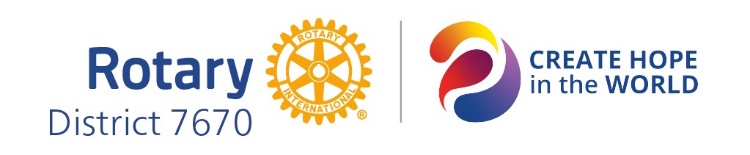 D7670 SCAVENGER HUNTFOR PRESIDENTS-ELECTComplete as many items as you can between Pre-PETS and PETS and turn in your form at the second district session on Friday at Carolina’s PETS.Each task is worth 10 points. Circle the number once the task is completed. Everyone with 100 points or more will go into a drawing for a $50 Ingles gift card!Name  Rotary Club of  Register for an account at www.myrotary.org. After you are registered, log in and complete the PETS electives at: https://learn.rotary.org/members/Iearn/lp/237/carolinas-pets-eIectives (you must be logged in for this link to work)Add your Assistant Governor to your phone contacts and then text them the message: "I Love Rotary" and include your name so they can add you to their phone contacts.Enter a club membership chair for 2023-2024 DACdb.Enter a club public image chair for 2023-2024 in DACdb.Enter a club foundation chair for 2023-2024 in DACdb.Enter a club CART chair for 2023-2024 in DACdb.Enter a club Polio Plus chair for 2023-2024 in DACdb.Enter a club youth services chair for 2023-2024 in DACdb.Enter a club DEI chair for 2023-2024 in DACdb.Find and watch a video on the Rotary YouTube Channel (hint: go to Rotary7670.org to find several videos to watch!).Visit a meeting at a Rotary club other than your own.Attend a fundraising event or service project at a Rotary Club other than your own."LIKE" the District 7670 Facebook page and share one of our posts to your personal or club Facebook page.Take a photo with a District 7670 leader and post on your social media using #district7670.Bring your President Nominee to PETS and post a photo on your social media using #district7670.Attend a DACdb training session.Have a great time and meet someone new at PETS.BONUS: Worth 25 points. Bring a guest to a Club Rotary meeting between Pre-PETS and PETS.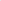 